Section 2 – ReportExecutive SummaryThe Corporate Health and Safety Service has continued to develop the health and safety management system and to provide support and guidance across the organisation during the period from April 2017 to March 2018. Part of this has included the re-establishment of the Corporate Health & Safety Board, agreed governance structure and setting up of a clear strategy action plan following a review of the corporate health & safety within the Council by an independent auditor.The key work streams during the period have been:The introduction of an improvement plan (see appendix 1).   Maintenance and introduction of organisation specific health and safety policies and Codes of Practice. Provision of health and safety support, advice and guidance. Continued delivery of health and safety training. The management of the occupational health service and employee assistance programme has stayed with HR, due to direct links with employment and sickness.The key points from this period are as follows:No enforcement action from the HSE.There has been minimal difference in incident performance (720 records recorded 16/17, 722 recorded 17/18) with a slight raise in the accident incident rate and a reduction of the RIDDOR injury frequency rate from previous years’ data. (691 non RIDDOR reportable incidents and 37 RIDDOR Reportable incident in 2016 compared with 696 non-reportable incidents and 27 reportable incident in 2017)Increased delivery of health and safety training, including joint work with the Unions as part of establishing the Training AcademyBackground 2.7 	An annual safety review is undertaken and a report prepared detailing health and safety performance to enable the Council to determine it’s effectiveness in managing risk and address any shortcomings.External Assurance2.8	In 2016 an audit was conducted by Croner, leading to a full review of all aspects of Corporate Health & Safety including the governance, resulting in the strategy and action plan as found in Appendix 1Improvement Plan2.9	Following the completion of the Croner audit in January to March 2016, work to set out actions required, and approval by Corporate Strategic Board in September 2017 and Governance, Audit and Risk Management Committee (GARMC) in October 2017, a strategy document was produced setting out the aims and objectives of the corporate health & safety service2.10	The improvement plan is underway and monitored by the Corporate Health & Safety Board that meets on a current quarterly basis to ensure implementation. Focus is on ensuring all are aware of their responsibilities and governance is in place.Health and Safety Policy and Guidance A review of all existing policies and codes of practice was undertaken in this year, including the overarching health and safety policy. Updates were made to reflect changes in working activities, including increased use of DSE in vehicles2.12	A clear route to approve all policies and guidance is being put in place to ensure compliance with Council constitution as well as governance under corporate health & safety boardHealth and Safety GroupsDue to internal changes, this aspect is being sought to be revitalised to ensure that it happens, due to past concerns over poor representation from all directorates.Revitalisation has taken place in the Community directorate with greater focus on service involvement.  In addition a Depot Health at Work group meets monthly at present to reflect the high risk nature of activities at the depot, and this is chaired by the Divisional Director (Environment and Culture). The focus going forward is for the correct issues to be addressed at the correct level, to prevent unnecessary escalation as well as resolution at the earliest opportunity. Health and Safety Visits, Inspections and Audits 2.17	Site visits, inspections and accident investigations have continued to be performed by the Corporate Health and Safety Service through the organisation. 2.18	Further e-self health and safety audits are to be conducted within the year to establish the current level of health & safety compliance throughout the organisation, especially following a number of directorates restructures that have, and currently being, undertaken.  The service has also continued to respond to requests for site visits, principally in schools, providing guidance and support on a range of issues including monitoring the summer holiday building works programme and fire arrangements. Going forward, a plan of site audits will be taking place using the capacity within the Commercial Safety Team to ensure health & safety stays at the forefront of the organisation and schools.Education Outside the Classroom2.21	Educational visit assessments have been under review this year with schools. Greater clarity has been provided relating the volume of detail required to the level of risk. The service has continued to review assessments for a wide range of trips including residential trips, outdoor activities and overseas trips. Occupational Health HML continues to provide the occupational health service and the service is overseen by HR.  They continue to carry out online and face to face appointments, the latter being held off-site at a number of their premises. As a result they are able to breakdown use by Council Staff and Schools.The total number of management referrals to occupational health in 2017/18 was 319, a 10% increase over the previous year (291).  38% of all referrals were from schools.29% were triaged face to face while 71% were triaged through a remote occupational health assessment21% of diagnosed cases were work related, which is above the 17% average across the HML client baseMental Health (21%) and Musculoskeletal Disorders (35%) made up the majority of diagnosed referrals.   44% of mental health cases were deemed work related, as were 29% of musculoskeletal cases.Employee Assistance ProgrammeHM Assist has continued to provide an Employee Assistance Programme to the organisation whereby employees can freely obtain a range of services including specialist counselling and financial advice. This service has continued to be promoted throughout the year.Council Staff62 staff used the service in 2017/18, of which 43.5% was through telephone counselling. 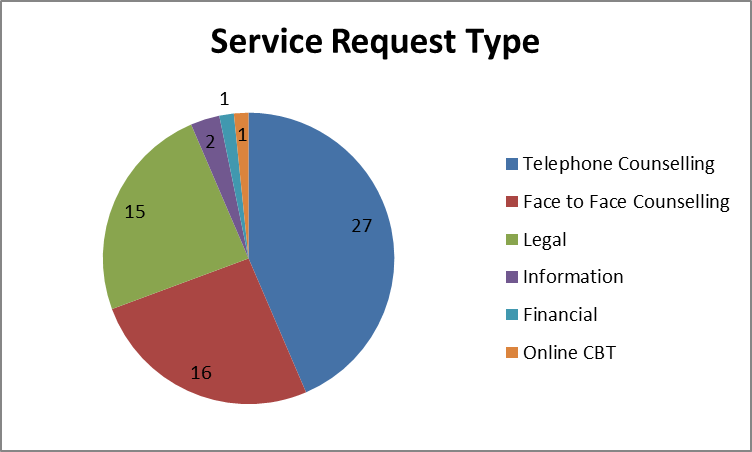 60% of council staff using the occupational health system were for employment issues, of which 72%  related to work place stress (demand, role and change related).  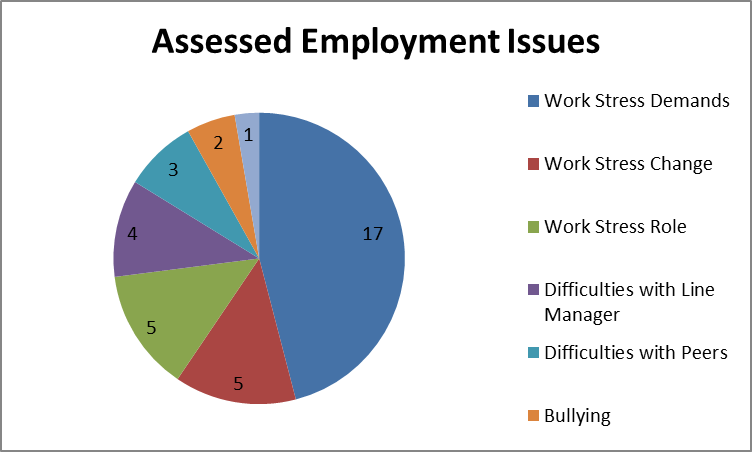 5 of the cases that Occupational Health assessed met the “At Risk” classification and required, which required further more detailed assessmentIn terms of age range, those between 36 to 55 made up the majority of those using occupational health serviceIn terms of job category, clerical and professional were the largest group, with manual only accounting for 2 of those using the service.Schools2.33	The number of management referrals and work health assessments undertaken in 2017/18 for Harrow Schools was 36, of which 47% were via telephone counselling.2.34	61% of school staff used the occupational health system in respect of employment issues, of which 63%  related to work place stress (demand, role and change related).2.35	In terms of age range, those between 46 to 55 made up the majority of those using occupational health service.2.36	In terms of job category, clerical and professional were the largest group, with manual only accounting for 2 of those using the service.2.37	The occupational health service also continues to provide health surveillance and administer inoculations, including driver medicals and hepatitis B vaccinations. A ‘flu vaccination voucher scheme was also offered to staff in 2014.  Promotion of Health, Safety and Well Being2.38	The Public Health Directorate Harrow Council leads on implementation of the London Healthy Workplace Charter in Harrow. This initiative was launched by the Greater London Authority (GLA) in 2012 to recognise and support business investment in staff health and wellbeing. 2.39	Harrow was awarded the first stage of the London Healthy Workplace Charter in 2014, showing commitment to all key areas, being:corporate supporthealth and safetyattendance managementphysical activityhealthy eatingsmoking cessationsubstance use, andmental health and well-beingIncidents reported2.40	Incident performance is still monitored by both the directorate & corporate groups every quarter. The data is considered both in terms of volume and through key performance indicators which allow consideration of the number of employees and number of employee hours worked.2.41	There has been 265 employee related incidents in this period, 15 of which have required reporting to the Health and Safety Executive. 2.42 	The majority of employee incidents continue to occur in schools (141 employees only). This year the largest accident types were Slips, Trips and Falls (100), Sports injuries (32) and Challenging Behaviour (27). 2.43	The majority of slips trips and falls incidents in schools are related to children (74). Of these 74 incidents only 5 were reportable to the HSE. Various controls have been put in place after each incident. The controls differ depending on the nature of the slip, trip or fall. 2.44	Two key performance indicators (see appendix 1) are used to monitor performance, the accident incidence rate, which is the number of accidents per 100,000 employees and the reportable injury frequency rate, which is the number of incidents reportable to the HSE per 100,000 person hours. 2.45	A review of the accident incident rate over the last four years has revealed the following. There was an increase in the rate over the first two years, which would be expected as more robust reporting arrangements were introduced. The data then appears to have ‘plateaued’ in 2012-13 and has reduced slightly in 2013-14 and continued to do so in 2014-15.  Quarter 3 showed an increase; however, this could be related to seasonal issues and increased work with schools. However, it is still recognised that improvements are necessary to capture all incidents, near misses and reporting arrangements using the SHE Assure software.  A programme of training by Corporate Health & Safety within schools has taken place to ensure that the system is used correctly.2.46	The RIDDOR injury frequency rate over the last four years has seen an initial increase followed by a reduction in 2014-15.   For quarter 2 and 3 these figures rose, but the numbers are low so any RIDDOR shows a significant change.  2.47	In reviewing incident type across the organisation in 2014/15 the three main incident types remain physical assault (31%), slips, trips and falls (17%) and hit by moving object (11%). This is comparable to 2013/14 where the three main incident types were physical assault (45%), slips, trips and falls (25%) and handling, lifting and carrying (11%). 2.48	It is difficult to account for the fall in reporting of physical assaults. As previously discussed the majority of incidents are minor, staff continue to receive accredited training and risk assessments are undertaken. However it can be noted that a pupil leaving or joining a special school can directly influence the number of incidents reported.  2.49	In reviewing occupation type in relation to incident, teachers, teaching assistants and school support workers account for 41.5% of all incidents. This is a significant drop compared to 2013/14 where these occupations accounted for 69% of all incidents. 2.50	The service continues to record incidents relating to non-employees where it relates to the organisation’s activities or the use of its facilities. Nearly all these incidents relate to pupils and are minor incidents e.g. sports or playground injuries. There are no trends identified from this data and individual incidents have been addressed in the appropriate manner. 2.51	Analysis of the trends from the key performance indicators and the incident type and occupation indicates that overall incident performance within the Council is improving. The health and safety audit programme has focussed on areas where management of risk will reduce the potential for an incident, for example, lone working assessments for social care workers and managing medicines arrangements in schools. Continuous improvement in risk assessment and safety procedures will improve incident performance but due to the low numbers and the diverse nature of the incidents, the improved performance cannot be attributed to direct intervention in key areas. 2.52	A new process for recording and reporting incidents was being implemented in 2014/15 using the SHEAssure software. The new process is designed to capture more detail, allow greater analysis and assist local management in identifying immediate and root causes, develop action plans and link to risk assessments.Health and Safety Training Data2.53	A training programme has continued to be delivered by the Corporate Health and Safety Service, but within the bigger remit of the Training Academy since 2017.2.54	The Commercial Safety Team has worked with the Training Academy to ensure it is an accredited training centre for Highfield and Chartered Institute of Environmental Health (CIEH); offering accredited and bespoke courses across all areas of health & safety, food safety and public health matters. 2.55	These courses are available on the training calendar and the service will continue to monitor incident performance, using the improved SHEAssure software arrangements, against delivered training to identify positive impacts and areas where further training is necessary.   2.56	It has been noted that not all new starters are attending the induction training with the course now available online through learning pool, which should aid greater completion of the course.2.57	Future use of online training, through the learning pool, is planned for 2018/19. The suggested courses to be considered will not include courses where a classroom session is appropriate e.g. manual handling. 2.58	Work is taking place with the Learning and Development Team to improve the induction training as well as the mandatory on line health & safety training course.Legislation Update 2.59	The period 2017/18 saw no significant legislation change that impacted the reporting of health & safety.  Stakeholder Feedback2.60	Development of health and safety management continues to proceed through collaboration with the recognised Trade Unions, including the joint launch of the corporate health and safety board system in Environment and Enterprise.  2.61	There has been no enforcement activity by the HSE during this period. Management Assurance2.62	Monitoring of health and safety performance within the organisation will sit with the Corporate Health & Safety Board going forward, who will provide updates to the Corporate Strategic Board.   2.63	Due to the restructures over the last 6 months, and changes around the Council, the Directorate health and safety forums are to be re-energised to ensure taking place regularly and effectively.  Presentations to the Directorate Meetings are scheduled to take place throughout May and June to start this process. April 2018 - March 2019 2.64	The key focus for 2018/19 has been:Internal; reorganisation for the delivery of the Corporate Health and Safety across the Council.  Implementation of safety team structures across the Council, in line with the Health & Safety Strategy.Corporate take up of the Assure SHE Software as the recognised software system for all health and safety matters including reporting of incidents.Health and safety support and advice within Harrow Council. Training programme across the Council to ensure all receive the necessary training.2.65	The annual Health & Safety report went to GARMSC in July 2018, where the Health & Safety Policy was also approved.  2.66	Presentations have taken place at all Directorate Management Meetings to set the tone moving forward, including the introduction of front line safety circles as well as introduction of proper governance in each Directorate.  Further training is taking place around the use of the corporate Assure SHE Health & Safety software, to record all incidents, accidents, policies and procedures.2.67	Cabinet and Council report template “Risk” section updated to now take into account any health & safety implications of what is being asked.2.68	Safety Circles (front line safety meetings, to discuss matters related to their service) are being relaunched in November 2018, with Safety Circle leads identified across the directorates.  All leads have attended health and safety training run by the Training Academy.2.69	Funding has been secured for a Corporate Health & Safety Manager position on a temporary (6-9 months) basis).  This position will take forward the corporate health & safety action plan, to provide an corporate overview and to report to the Corporate Health & Safety Board in terms of governance, and Head of Community & Public Protection on a day to day basis to ensure sustainable.CURRENT KEY RISK AREAS2.70	At the time of writing this report, the key risk areas within the Council are:Redevelopment of the depot siteOld building been demolished, temporary building in placeDepot H&S meeting in place to oversee health & safety from a services perspectiveWorking with project team to address issuesDNP TabletsEvidence for recent manslaughter case, now deemed by HSE as an explosiveStored on site at the depot, but controlled environmentWork taking place to remove from site and destroy under courts instructionsSafe Operating ProceduresEnsuring are in place across services, especially high risk areasUpdating SHE software with council H&S documents to have in one placeHousing Reception IncidentIncident of violence in the Housing Reception on 17th October 2018Investigation taking place and looking at key aspects includingSharing of red flags across the CouncilIf the matter could / should have been avoidedLessons learnt corporately and service wiseA corporate risk register system is being looked at as a result, to ensure the Councils responsibility towards the safety of its staff is ensuredPersonal Protective Equipment (PPE) UseEnsuring all staff have access to, and wear, identified personal protective equipmentEnsuring risk assessments are suitable and sufficient to identify PPE and that the correct PPE is sourced.  This will also link in with the use of lone working devicesNEXT STEPS2.71	The last 6 months of the financial years will concentrate on a number of key areas:A clear immediate priority action list has been determined by the Corporate H&S Board to show visible change, and this can be found in Appendix 3Corporate Health & Safety Manager put in placeLaunch of Safety Circles corporately to ensure health & safety reaches all levels of the organisationCSB and CLG training in Health & Safety (Course identified and being sourced)Updating of on line health & safety training to make sure relevantFinancial ImplicationsHealth and safety management is integral to directorate budgets, and the functions of the Corporate Health and Safety team are carried out within the budget available. A one-off corporate funding of £80k has been secured for 2018/19 to bring in additional capacity to ensure the successful implementation of the health & safety strategyEqualities implicationsThis report is for information, and protected characteristics are constantly measured as part of any health & safety system, especially aspects of age and disability.Corporate Priorities The delivery of health and safety management is integral to, and supports the achievement of all Corporate Priorities.Section 3 - Statutory Officer ClearanceSection 4 - Contact Details and Background PapersContact Details and Background PapersContact:  Richard Le-Brun, Head of Community & Public Protection, 020 8736 6267Background Papers: Corporate Health & Safety Action Plan  APPENDIX 1Overview of annual figures:Occupational HealthOccupational Health (unable to breakdown by Directorate)319 management referrals (291 previous year), 38% from schools21% cases work related (national average 17%)Mental Health (21%) and Musculoskeletal Disorders (35%) main diagnosis44% if mental health cases diagnosed as work relatedEmployee Assistance Programme62 staff used service, 60% related to employment issues of which 72% work related stressIncidentsCouncil Wide25 reportable incidents to the HSE, including one fatality (natural causes)Increased reporting (638 2015/16, 720 2016/17, 722 2017/18)Main incidents slips, trips & falls (18%), challenging behaviour (16%) and physical assault(6%)In line with previous years causes40% of incidents related to children in schoolsCommunity8 reportable incidents to the HSE including one fatality (natural causes)Increased reporting (225 2015/16, 286 2016/17, 272 2017/18) and is in line with corporate pictureMain incidents challenging behaviour (32%), slips, trips and falls (8%) and medical emergency (6.6%)In line with previous years causesPeople1 reportable incidents to the HSE (staff slipped over, off for more than 7 days)Increased reporting (61 2015/16, 66 2016/17, 80 2017/18) and is in line with corporate pictureMain incidents aggression and violent behaviour (26%), Near Misses (11%) and slips, trips and falls (9%) In line with previous years causesRegen and Planning1 incident (verbal abuse) for the year (previous years saw no incidents, and year before 1 incident)Resources and Commercial1 reportable incidents to the HSE (staff fell down stairs)Increased reporting (11 2015/16, 13 2016/17, 14 2017/18) and is in line with corporate pictureMain incidents slips, trips and falls (21%), feeling faint / unconsciousness (21%) and hit by a moving object (14%). Smoke inhalation and medical emergency were the previous year’s main incidents.Schools15 reportable incidents to the HSE , 5 involving employees and 10 pupilsIncreased reporting (340 2015/16, 354 2016/17, 355 2017/18) and is in line with corporate pictureMain incidents slip, trip or fall (28%), Sport Injuries (9%) and challenging behaviour (7.6%). Slips have slightly decreased from the previous yearDetailed breakdown by Directorate and SchoolsSpecific details regarding RIDDORs is available, but are reviewed as standard practice.Community – Employees Q1 to Q4 2017/18	With the movement of Special needs transport into this area, the top 3 incident types are Challenging Behaviour (87) Slips, Trips and Falls (88); and Medical Emergencies (18); Other includes: Members of the public, service users, visitors, clients, young people volunteers etc.There were 8 employee RIDDOR incidents and these are illustrated in the table belowPeople – Employees Q1 to Q4 2017/18 The number of incidents has risen slightly compared to previous years. The main area reported to the corporate health and safety services related to Aggression and Violent behaviour (21). Other includes: Members of the public, service users, visitors, clients, young people volunteers etc. There has been 1 employee RIDDOR incidentRegeneration and Planning – Employees Q1 to Q4 2017/18There has been 1 reported incident in this area where a which was not RIDDOR Reportable. Resources and Commercial - Employees Q1 to Q4 2017/18There were low numbers of incidents reported to the corporate health and safety service and the main areas relate to Slips Trips and Falls (3), Feeling Faint/Unconsciousness (3) and Allergic Reaction/Anaphylaxis (2) There was 1 RIDDOR report submitted where a staff member fell down some stairs and was unconscious for a short time.School’s - Employees Q1 to Q4 2017/18The main areas related to; Slips, Trips and Falls, (100) Sports injuries (32) and Challenging Behaviour (27) which is not unexpected in the service area concerned. There have been 15 RIDDOR reportable incidents in total. Only 5 of which involved an employee. Other refers to: Members of the public, service users, visitors, clients, young people volunteers etc. Property damaged by graffiti sprayed on school property.RIDDOR Reportable incidents are as follows:All Directorates Incidents – Q1 to Q4 2016/17Below are the top 10 incidents of this year and the top occupations involved.The largest amount of incidents overall comes from non Harrow Employees, of which 293 are children in schools. The the vast majority of these reports are for minor injuries.  These numbers remain high due to encouragement of Corporate Health & Safety to report all incidents and accidents, including near misses, through the SHEAssure software.Over the past couple of years the total number of RIDDOR Reportable incidents has reduced. The total number of accidents however has gone up slightly (from 691 in 2016 to 696 in 2017). The number of incidents involving employees and agency employees is going down (256 for employees and 29 for agency employees in 2017 v 288 employee incidents and 36 agency incidents in 2016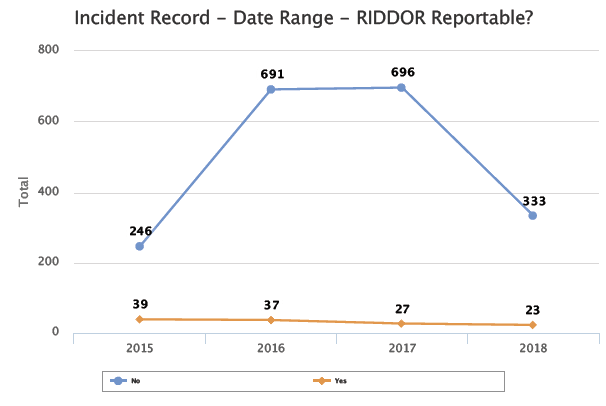 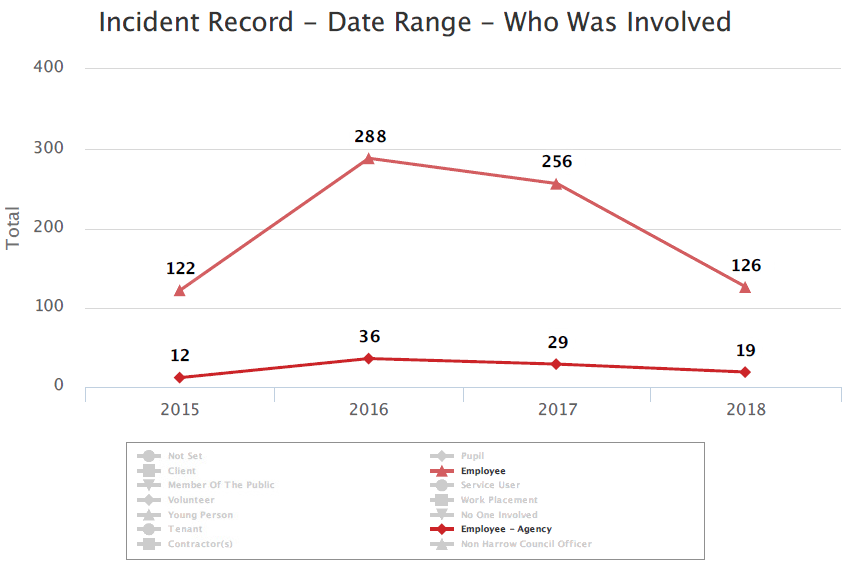 Appendix 2 - Employers’ Liability Insurance Claims Appendix 3CORPORATE HEALTH & SAFETY – IMMEDIATE ACTIONS (OCTOBER 2018 – JANUARY 2019)REPORT FOR:Employees Consultative ForumDate of Meeting:22 November 2018Subject:INFORMATION REPORT – Annual  Health and Safety Report and current updateKey Decision:NoResponsible Officer:Paul Walker, Corporate Director (Community) Portfolio Holder:Councillor Varsha Parmar, Environment Portfolio HolderExempt:NoDecision subject to Call-in:YesWards affected:Not ApplicableEnclosures:Appendix 1 – Analysis Report for Accidents and Incidents Quarter 1 To Quarter 4 (1st April 2017 – 31st March 2018)Appendix 2 – Insurance Claims, Quarter 1 To Quarter 4 (1st April 2017 – 31st March 2018)Appendix 3 – Immediate ActionsSection 1 – Summary and RecommendationsThis report summarises the council’s health and safety performance for the year 1st April 2017 to 31st March 2018, providing an update of activities and giving information on outcome measures – training, audits and accidents.  It also gives an overview of health and safety in the last 6 months FOR INFORMATIONon behalf of the*Name: Jessie ManXChief Financial OfficerDate: 9th November 2018on behalf of the*Name: Sinéad CliffordXMonitoring OfficerDate: 7th November 2018Ward Councillors notified:NO, as it impacts on all Wards EqIA carried out:EqIA cleared by:NO*Report is for information onlyTotal Incidents recorded for the last 3 yearsTotal Incidents recorded for the last 3 yearsTotal Incidents recorded for the last 3 yearsBreakdown of 2017-2018 data by occupationBreakdown of 2017-2018 data by occupationBreakdown of 2017-2018 data by occupationBreakdown of 2017-2018 data by occupationType of Incident2015-20162016-20172017-2018Contractor(s)EmployeeEmployee - AgencyOther*Aggression and Violent Behaviour61511515Bin Falling off Refuse Truck2Burns25110Challenging Behaviour40618721858Choking / Asphyxiation1Contact With Moving Machinery Or Material Being machined522110Contact With Sharp Object3Dangerous Occurrence11413Exposure to excessive heat or cold1Exposure To Fire1Electrical Fault3110Exposure To, Or In Contact With, A Harmful Substance111Faecal smearing1Fatality11110Faulty Apparatus24211Feeling faint / Unconsciousness59716Fell From A Height (State Height in Notes)248314Fire Alarm Activated (non-emergency)11211Foreign Object in Eye11Hit By A Moving Vehicle445320Hit By A Moving, Flying Or Falling Object107312Hit Something Fixed Or Stationary73110Incident Involving a Vehicle456321Incident With Burglary/Theft/Mugging51211Incident With Faulty Equipment33110Incident With Threatening Behaviour41330Incident with Vandalism11Incident With Verbal Abuse21312Injured By An Insect or Animal2110Injured While Handling, Lifting Or Carrying19208710Medical Emergency61318117Near Miss158734Nosebleed22Physical Contact (Not Assault)2122Physical injury from an unknown origin73413Physically Assaulted By A Person131816916Property Damage233Safeguarding Incident191515Security Breach33Seizure122613112Self-harm1111Slipped, Tripped Or Fell On The Same Level28292216114Smoke/Smoke Inhalation16Trapped7211Trapped By Something Collapsing or Overturning11Travel Sickness44Work Related Illness1Total22528627227821171Type of IncidentNotesTotal IncidentsEmployeeEmployee - AgencyIncident Involving a VehicleStaff member fell off moped whilst carrying out duties.Passenger assistant was injured whilst bringing a council vehicle to a stop after the driver became unwell.211Injured While Handling, Lifting Or CarryingStaff member was carrying a full 360 bin which caught his ankleStaff member trapped fingers in the lid of a 1100 bin22Contact With Moving Machinery Or Material Being MachinedStaff member was pulled into the back of a refuse vehicle.11FatalityStaff member was driving a council vehicle when he became unwell, the passenger assistant was able to keep control of the vehicle and bring it to a stop. The Driver passed away from natural causes.11Injured By An Insect or AnimalStaff member was stung by an insect11Slipped, Tripped Or Fell On The Same LevelStaff member slipped on ice in the Central Depot area.11Total862Total Incidents recorded for the last 3 yearsTotal Incidents recorded for the last 3 yearsTotal Incidents recorded for the last 3 yearsBreakdown of 2017-2018 data by occupationBreakdown of 2017-2018 data by occupationBreakdown of 2017-2018 data by occupationBreakdown of 2017-2018 data by occupationBreakdown of 2017-2018 data by occupationType of Incident2015-20162016-20172017-2018Contractor(s)EmployeeEmployee - AgencyNo One InvolvedOtherAggression and Violent Behaviour107211110Burns2211Challenging Behaviour54422Choking / Asphyxiation1Contact With Sharp Object332110Contact With Hot Surface1Dangerous Occurrence1Exposure To Fire211Electrical Fault1Exposure To, Or In Contact With, A Harmful Substance22110Faulty Apparatus1Feeling faint / Unconsciousness11110Fell From A Height (State Height in Notes)2133Foreign Object in Eye110Hit By A Moving, Flying Or Falling Object1Hit Something Fixed Or Stationary2550Incident With Burglary/Theft/Mugging1110Incident With Faulty Equipment110Incident With Verbal Abuse1Injured While Handling, Lifting Or Carrying44550Ingestion of Foreign Object1Incident Involving a Vehicle2Near Miss48918Nosebleed11110Physical Contact (Not Assault)42321Physical injury from an unknown origin11Physically Assaulted By A Person95642Property Damage1Safeguarding Incident1333Seizure12Self-harm11Slipped, Tripped Or Fell On The Same Level610716Stress1Trapped11Work Related Illness110Total6166802381138Type of IncidentNotesTotal IncidentsEmployeeSlipped, Tripped Or Fell On The Same LevelStaff member slipped on return to the building from the car park. Was unable to work for more than 7 days.11Total11Total Incidents recorded for the last 3 yearsTotal Incidents recorded for the last 3 yearsTotal Incidents recorded for the last 3 yearsBreakdown of 2017-2018 data by occupationType of Incident2015-20162016-20172017-2018EmployeeFell From A Height (State Height in Notes)11Incident With Verbal Abuse11Total1011Total Incidents recorded for the last 3 yearsTotal Incidents recorded for the last 3 yearsTotal Incidents recorded for the last 3 yearsBreakdown of 2017-2018 data by occupationType of Incident2015-20162016-20172017-2018EmployeeAggression and Violent Behaviour111Allergic Reaction/Anaphylaxis122Choking / Asphyxiation111Feeling faint / Unconsciousness1133Fell From A Height (State Height in Notes)1111Incident With Verbal Abuse1Hit By A Moving, Flying Or Falling Object122Medical Emergency24Nosebleed1111Seizure1Slipped, Tripped Or Fell On The Same Level13Smoke/Smoke Inhalation323Total11131414Type of IncidentTotal IncidentsEmployeeFell From A Height (State Height in Notes)11Total11Total Incidents recorded for the last 3 yearsTotal Incidents recorded for the last 3 yearsTotal Incidents recorded for the last 3 yearsBreakdown of 2017-2018 data by occupationBreakdown of 2017-2018 data by occupationBreakdown of 2017-2018 data by occupationBreakdown of 2017-2018 data by occupationBreakdown of 2017-2018 data by occupationType of Incident2015-20162016-20172017-2018Contractor(s)EmployeeEmployee - AgencyNo One InvolvedOtherAggression and Violent Behaviour1018131021Allergic Reaction/Anaphylaxis111Burns1131110Challenging Behaviour1726272034Contact With Acid1Contact With Hot Surface1Contact With Electricity Or An Electrical Discharge111Contact With Sharp Object887124Exposure To Harmful Gases Or Vapours1Exposure To, Or In Contact With, A Harmful Substance7322Exposure To UV Radiation1Faulty Apparatus13110Feeling faint / Unconsciousness511413Fell From A Height (State Height in Notes)131317314Foreign Object in Eye22211Hit By A Moving Vehicle23321Hit By A Moving, Flying Or Falling Object3525261412Hit Something Fixed Or Stationary1521164111Incident With Faulty Equipment11Incident Involving a Vehicle1220Incident With Verbal Abuse1Infectious disease 2110Injured By An Insect or Animal21Injured While Handling, Lifting Or Carrying13911272Injured While Trampolining1Medical Emergency201122517Near Miss83642Nosebleed11211Physical Contact (Not Assault)111820713Physical injury from an unknown origin1211Physically Assaulted By A Person2122231814Property Damage11110Safeguarding Incident11Seizure6766Slipped, Tripped Or Fell On The Same Level1021061002674Sports Injury28263232Stress11Trapped46330Total340354355413381209Type of IncidentNotes – Employee’s onlyTotal IncidentsEmployeeOtherChallenging BehaviourEmployee was 1-2-1 assisting with a pupil when the pupil pushed the employee and dropped to the floor – over 7 day injury11Fell From A Height (State Height in Notes)33Slipped, Tripped Or Fell On The Same LevelEmployee tripped over a cable and banged their head. They were taken to hospital.312Contact With Sharp Object11Exposure To, Or In Contact With, A Harmful Substance11Feeling faint / Unconsciousness11Hit By A Moving VehicleEmployee collided with a pupil riding a bicycle in the playground – Over 7 day injury11Hit Something Fixed Or Stationary11Injured While Handling, Lifting Or CarryingEmployee twisted back whilst loading milk into a fridge.11Physical Contact (Not Assault)Pupil fell to the floor and supporting assistant twisted ankle.11Sports Injury11Total15510Total Incidents recorded for the last 3 yearsTotal Incidents recorded for the last 3 yearsTotal Incidents recorded for the last 3 yearsBreakdown of 2017-2018 data by occupationBreakdown of 2017-2018 data by occupationBreakdown of 2017-2018 data by occupationBreakdown of 2017-2018 data by occupationBreakdown of 2017-2018 data by occupationType of Incident2015-20162016-20172017-2018Contractor(s)EmployeeEmployee - AgencyNo One InvolvedOther*Aggression and Violent Behaviour26414627316Allergic Reaction/Anaphylaxis2321Bin Falling off Refuse Truck2Burns3961311Challenging Behaviour6291118431164Choking / Asphyxiation1211Contact With Acid1Contact With Electricity Or An Electrical Discharge111Contact With Hot Surface11Contact With Moving Machinery Or Material Being machined22110Contact With Sharp Object16149234Dangerous Occurrence12413Electrical Fault1110Exposure to excessive heat or cold1Exposure To Harmful Gases Or Vapours1Exposure To UV Radiation1Exposure To Fire31211Exposure To, Or In Contact With, A Harmful Substance765113Faecal smearing1Fatality11110Faulty Apparatus38321Feeling faint / Unconsciousness12221569Fell From A Height (State Height in Notes)1919297121Fire Alarm Activated (non-emergency)11211Foreign Object in Eye33321Hit By A Moving Vehicle678521Hit By A Moving, Flying Or Falling Object4633311714Hit Something Fixed Or Stationary24242210111Incident Involving a Vehicle488521Incident With Burglary/Theft/Mugging613111Incident With Faulty Equipment44220Incident With Threatening Behaviour41330Incident with Vandalism11Incident With Verbal Abuse51422Infectious disease 2110Ingestion of Foreign Object1Injured By An Insect or Animal212110Injured While Handling, Lifting Or Carrying36332421912Injured While Trampolining1Medical Emergency282840634Near Miss271922814Nosebleed33633Physical Contact (Not Assault)172125916Physical injury from an unknown origin96514Physically Assaulted By A Person43454531212Property Damage41413Safeguarding Incident2121919Security Breach33Seizure203519118Self-harm2211Slipped, Tripped Or Fell On The Same Level139146132136194Smoke/Smoke Inhalation18Sports Injury28263232Stress111Trapped1275311Trapped By Something Collapsing or Overturning11Travel Sickness44Work Related Illness111Total6387207228265302417Claim ReferenceIncident DateNotification DateDetailsLocationStatusDepartmentM17EL00000131/05/201710/08/2017Allegations of bullying and harassmentVaughan NRCOpen but claim not upheldAdult ServicesM17EL00000220/07/201702/01/2018Alleged tinnitus caused by colleague's use of loud hailer and stressCivic CentreOpen - investigations ongoingHighwaysM17EL00000311/12/201708/02/2018Employee slipped on an icy grid The Firs Residential Care HomeOpen but claim not upheldChildrens' ServicesM17EL00000413/03/201826/03/2018Slipped on waterCivic CentreOpen but claim not upheldFacilities ManagementM16EL00000619/08/201614/12/2017Barrier came down hitting employee on head and shouldersCentral DepotOpen but claim not upheldFacilities ManagementM16EL00000711/04/201622/01/2018Employee injured herself when taking part in a team building dayGordon Brown Outdoor CentreOpen - investigations ongoingSchools